Для групп  6,7. Педагог Ярославская Е.Б.Тема: Полет на ракете.Цель: Научить  рисовать ракету на основе геометрических фигур.Задачи:1. Воспитывать у детей стремление к познанию окружающего мира.2. Закрепить  умение  закрашивать   рисунок  разными цветами, не заходя за границы рисунка.3. Побуждать детей передавать в рисунке картину космического пейзажа, используя впечатления, полученные при рассматривании репродукций.Предварительная работа: беседа о космосе, первом космонавте Земли Ю. А. Гагарине.Словарная работа: космический корабль, космос, планета.Материал: альбомные листы, трафареты ракет, акварельные краски,  иллюстрации с изображением звездного неба, космического корабля, портрет Ю. А. Гагарина.Ход занятия:1.Загадки: (Дети отгадывают загадки).Чудо-птица – алый хвостПолетела в стаю звезд.Наш народ построил этуМежпланетную …(Ракета)Он не летчик, не пилот,Он ведет ни самолёт,А огромную ракету,Назовите, кто же это.(Космонавт)2.Беседа с детьми. Просмотр иллюстраций - фото первого космонавта Ю. Гагарина и напоминает, что 12 апреля – День космонавтики.- Много лет назад именно в этот день космонавт Юрий Гагарин полетел в космос. С тех пор в этот день каждый год мы отмечаем день космонавтики — праздник космонавтов и всех, кто помогает им успешно летать в космос.Родители  с детьми обсуждают: кто такие космонавты и чем они занимаются.Далее детям предлагается представить, что они тоже полетели в космос.-Что вы можете увидеть в космосе?3.Просмотр картинокРассматривают иллюстрации и эскизы неба, звезд, сравниваются цвета в изображениях.-Как вы думаете, почему человек захотел полететь в космос. А что можно увидеть на небе? Сколько звезд на небе? (Ответы детей: несчетное количество).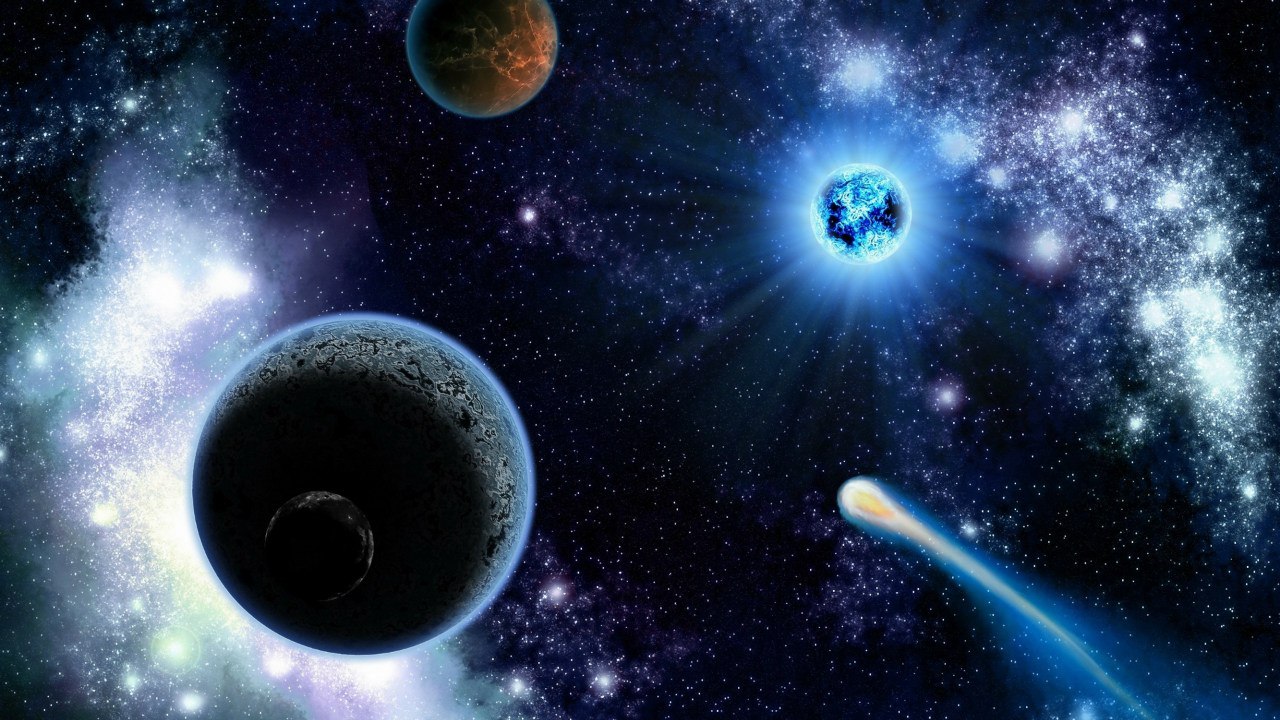 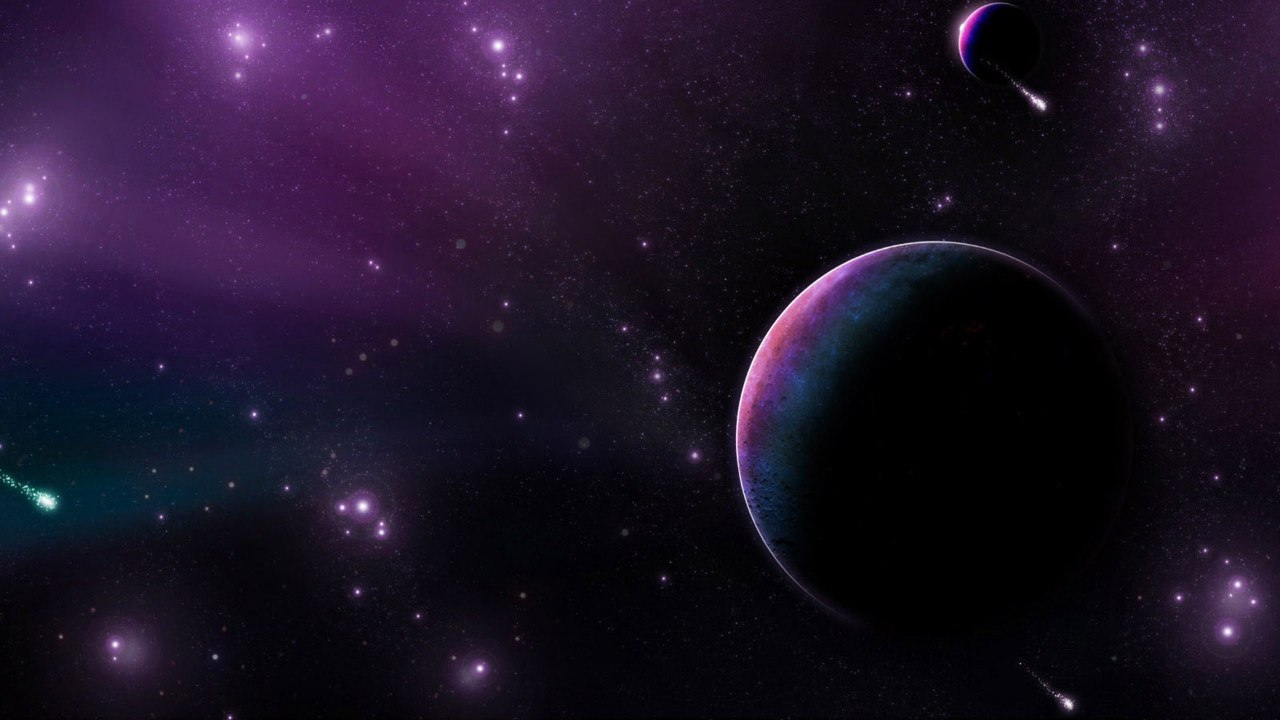 - А сейчас я вам предлагаю нарисовать ракету, на которой можно отправиться в космос к другим планетам, но для этого нам стоит немного подготовиться.4.Мы с вами посмотрим мультфильм-подсказку.Чтобы открыть нажмите правой кнопкой мыши на гиперссылку, выбрать пункт открыть гиперссылку, либо зажать ctrl и нажать на ссылку.https://www.youtube.com/watch?v=s8VrlDVpA1E&feature=youtu.be5.Поэтапное рисование ракеты.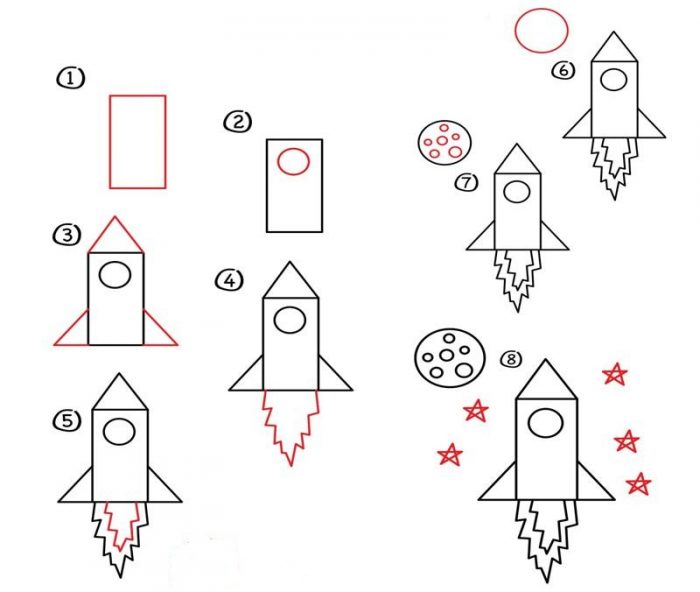 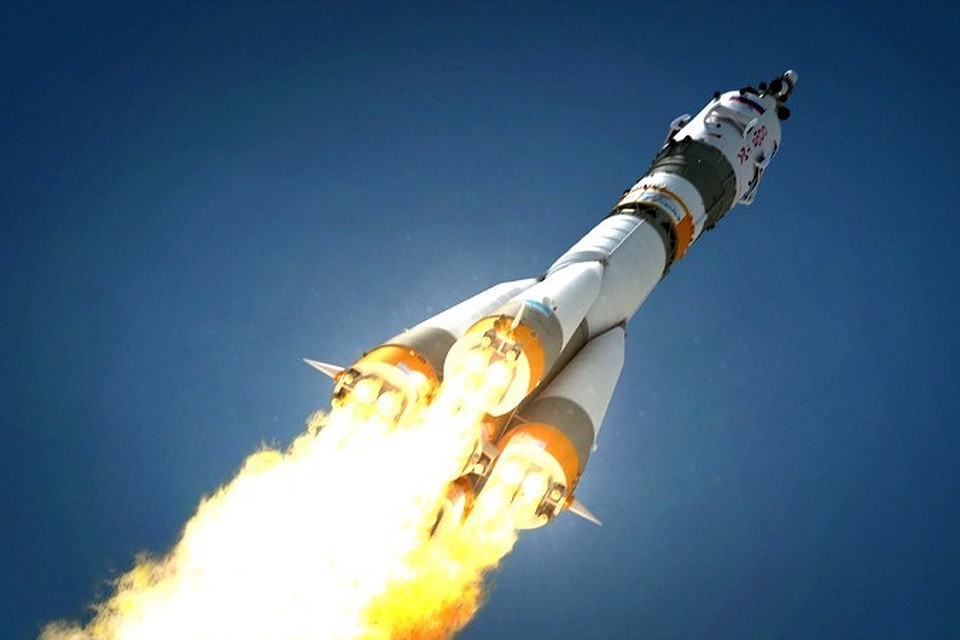 6.Самомтоятельная работаДети приступают к самостоятельной работе. Родители  по необходимости им помогают.7.Итог занятия- Что мы сегодня рисовали?-Какие геометрические фигуры помогли нарисовать ракету?-Понравился ли вам свой рисунок?- Какой замечательный рисунок  получился!Когда  работа высохнет, фотографируем и отправляем в группу куратора!.